THÔNG BÁO QUYẾT ĐỊNH BẤT LỢI VỀ PHÚC LỢILiên Quan Đến Yêu Cầu Điều Trị Của Quý VịTHÔNG BÁO TỪ CHỐINgàyVề việc: Dịch vụ được yêu cầu Tên của người yêu cầu đã yêu cầu Sở Sức khỏe Hành vi Quận San Bernardino (DBH, dưới đây gọi là Chương Trình) phê duyệt Dịch vụ được yêu cầu.Yêu cầu này bị từ chối. Lý do từ chối là:Quý vị có thể khiếu nại nếu cảm thấy quyết định này không hợp lý. Hướng dẫn cách khiếu nại có trong tờ thông tin “Quyền Của Quý Vị” được đính kèm theo. Trong đó cũng sẽ cung cấp thông tin về các cơ quan có thể hỗ trợ quý vị trong việc khiếu nại. Do đó, quý vị có thể sẽ được hỗ trợ pháp lý miễn phí. Trong đơn khiếu nại quý vị nên gửi kèm các thông tin hoặc tài liệu có lợi cho khiếu nại của quý vị. Tờ thông tin “Quyền Của Quý Vị” sẽ cung cấp thông tin về các mốc thời gian mà quý vị cần tuân thủ khi gửi yêu cầu khiếu nại.Quý vị có thể yêu cầu cung cấp miễn phí bản sao của tất cả các thông tin làm cơ sở cho việc đưa ra quyết định này. Bao gồm bản sao quy định, quy trình hoặc tiêu chí mà chúng tôi lấy làm căn cứ để đưa ra quyết định của mình. Để gửi yêu cầu, quý vị vui lòng gọi Phòng khám theo số điện thoại phòng khám, HOẶCNếu quý vị hiện đang sử dụng dịch vụ và muốn tiếp tục sử dụng dịch vụ đó trong thời gian chúng tôi đưa ra quyết định về khiếu nại thì quý vị phải yêu cầu xử lý khiếu nại trong vòng mười (10) ngày kể từ ngày ghi trên thư này, hoặc trước ngày Chương Trình ngừng hoặc giảm các dịch vụ của quý vị.Chương Trìnhcó thể hỗ trợ giải đáp những thắc mắc của quý vị về thông báo này.  Để được trợ giúp, quý vị có thể gọi Bộ Phận Tiếp Nhận của DBH 24 giờ một ngày, 7 ngày một tuần theo số ́1 (888) 743-1478.  Nếu quý vị có khó khăn về nghe hoặc nói, vui lòng gọi số TTY/TTD 7-1-1, 24 giờ một ngày, 7 ngày một tuần để được trợ giúp.Nếu quý vị muốn nhận thông báo này và/hoặc các tài liệu khác của Chương Trìnhở định dạng khác, chẳng hạn như phông chữ lớn, chữ nổi, bản điện tử, hoặc nếu quý vị cần hỗ trợ trong việc đọc tài liệu, vui lòng liên hệBộ Phận Tiếp Nhận của DBH qua số điện thoại 1 (888) 743-1478.Nếu Chương Trình không đáp ứng được nhu cầu của quý vị và/hoặc quý vị cần hỗ trợ thêm thì Văn Phòng Thanh Tra Dịch Vụ Chăm Sóc Do Chương Trình Medi-Cal Tiểu Bang Quản Lý có thể hỗ trợ để giải đáp mọi thắc mắc của quý vị. Quý vị có thể gọi từ thứ Hai đến thứ Sáu, 8:00 sáng đến 5:00 chiều (giờ PST), trừ ngày lễ, theo số 1 (888) 452-8609.Thông báo này không ảnh hưởng đến các dịch vụ khác trong chương trình bảo hiểm Medi-Cal của quý vị.Đính kèm:	"Quyền Của Quý Vị" (NOABD)		Thông Báo Cần Hỗ Trợ Về Ngôn Ngữ 		Thông Báo Không Phân Biệt Đối Xử Với Người Thụ Hưởng 303 E. Vanderbilt Way San Bernardino | (909) 388-0900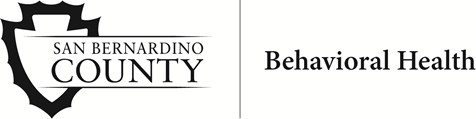 www.SBCounty.govPhụ Lục Về Quyền Lợi Của Khách Hàng (NOABD)
QUYỀN LỢI CỦA NGƯỜI THAM GIA CHƯƠNG TRÌNH MEDI-CALNếu quý vị muốn nhận thông báo này và/hoặc các tài liệu khác của the Plan ở định dạng khác, chẳng hạn như phông chữ lớn, chữ nổi, bản điện tử, hoặc nếu quý vị cần hỗ trợ trong việc đọc tài liệu, vui lòng liên hệ the San Bernardino County Department of Behavioral Health (DBH, also referred to as the Plan throughout this document) qua số điện thoại 1 (888) 743-1478.NẾU KHÔNG ĐỒNG TÌNH VỚI QUYẾT ĐỊNH VỀ CHƯƠNG TRÌNH ĐIỀU TRỊ SỨC KHỎE TÂM THẦN HOẶC ĐIỀU TRỊ RỐI LOẠN SỬ DỤNG THUỐC, QUÝ VỊ CÓ THỂ GỬI KHIẾU NẠI. NỘP ĐƠN KHIẾU NẠI KÈM YOUR PLAN CỦA QUÝ VỊ.CÁCH NỘP ĐƠN KHIẾU NẠIQuý vị có 60 ngày kể từ ngày nhận “Thông báo quyết định bất lợi về phúc lợi” để nộp đơn khiếu nại. Nếu quý vị hiện đang được điều trị và muốn tiếp tục được điều trị, quý vị phải nộp đơn khiếu nại trong vòng 10 ngày kể từ ngày ghi trên thư này HOẶC trước ngày chấm dứt dịch vụ theo your Plan. Quý vị phải nêu rõ là muốn được tiếp tục điều trị trong đơn khiếu nại.Quý vị có thể khiếu nại bằng cách gọi điện hoặc gửi đơn khiếu nại. Nếu quý vị khiếu nại qua điện thoại thì sau đó quý vị cần phải nộp đơn khiếu nại bằng văn bản có chữ ký. The Plan sẽ hỗ trợ miễn phí cho quý vị nếu quý vị cần trợ giúp.Để khiếu nại qua điện thoại: Hãy liên hệ the DBH Access Unit, 24 giờ mỗi ngày, 7 ngày mỗi tuần qua số điện thoại 1 (888) 743-1478. Hoặc, nếu quý vị có khó khăn về nghe hoặc nói, vui lòng gọi TTY/TTD 7-1-1, 24 giờ mỗi ngày, 7 ngày mỗi tuần.Để khiếu nại bằng văn bản: Vui lòng điền vào mẫu đơn khiếu nại hoặc viết thư cho chương trình phúc lợi của quý vị, rồi gửi đến:San Bernardino County  Department of Behavioral HealthAttn: Access Unit303 E. Vanderbilt WaySan Bernardino, CA 92415 Đơn vị cung cấp dịch vụ của quý vị sẽ có sẵn các mẫu đơn khiếu nại. The DBH Access Unit cũng có thể gửi mẫu đơn cho quý vị.Quý vị có thể tự nộp đơn khiếu nại. Hoặc quý vị có thể nhờ người thân, bạn bè, người biện hộ, đơn vị cung cấp dịch vụ hoặc luật sư nộp đơn khiếu nại giúp mình. Người nộp đơn giúp quý vị sẽ được gọi là “người đại diện được ủy quyền”. Quý vị có thể gửi mọi thông tin mà quý vị muốn the Plan xem xét. Đơn khiếu nại của quý vị sẽ được một đơn vị cung cấp dịch vụ khác xem xét thay vì đơn vị cung cấp dịch vụ đưa ra quyết định ban đầu.Your Plan có 30 ngày để trả lời đơn khiếu nại của quý vị. Khi đó, quý vị sẽ nhận được thư "Thông báo về kết quả khiếu nại". Thư này sẽ thông báo cho quý vị về quyết định của the Plan. Nếu không nhận được thư kèm theo quyết định của the Plan’s trong vòng 30 ngày, quý vị có thể yêu cầu tổ chức "Phiên Điều Trần Cấp Tiểu Bang" và khi đó thẩm phán sẽ xem xét trường hợp của quý vị. Vui lòng đọc hướng dẫn bên dưới về cách yêu cầu tổ chức Phiên Điều Trần Cấp Tiểu Bang.KHIẾU NẠI KHẨN CẤPNếu quý vị cảm thấy thời gian chờ 30 ngày sẽ gây ảnh hưởng đến sức khỏe của mình thì quý vị có thể yêu cầu được phúc đáp trong vòng 72 giờ. Khi nộp đơn khiếu nại, hãy trình bày lý do vì sao việc chờ đợi lại gây ảnh hưởng xấu đến sức khỏe của quý vị. Quý vị cần phải yêu cầu “khiếu nại khẩn cấp”.PHIÊN ĐIỀU TRẦN CẤP TIỂU BANGNếu quý vị nộp đơn khiếu nại và nhận được thư “Thông báo về kết quả khiếu nại” cho biết là your Plan vẫn không cung cấp dịch vụ, hoặc quý vị không nhận được thư thông báo về quyết định trong vòng 30 ngày, quý vị có thể yêu cầu “Phiên Điều Trần Cấp Tiểu Bang” và thẩm phán sẽ xem xét trường hợp của quý vị. Quý vị sẽ không phả trả bất kỳ khoản phí nào cho Phiên Điều Trần Cấp Tiểu Bang. Quý vị cần phải gửi yêu cầu về việc tổ chức Phiên Điều Trần Cấp Tiểu Bang trong vòng 120 ngày kể từ ngày nhận thư "Thông báo về kết quả khiếu nại". Trong tình trạng khẩn cấp y tế công liên quan đến COVID-19, khung thời gian để yêu cầu một buổi Điều Trần Cấp Tiểu Bang đã được gia hạn thêm 120 ngày. Nếu quý vị nhận được thư “Thông Báo Về Kết Quả Khiếu Nại” từ ngày 1 tháng 3, 2020, đến khi kết thúc tình trạng khẩn cấp y tế công COVID-19, quý vị phải yêu cầu một buổi Điều Trần Cấp Tiểu Bang trong vòng 240 ngày kể từ ngày có thư “Thông Báo Về Kết Quả Khiếu Nại”. Quý vị có thể yêu cầu Phiên Điều Trần Cấp Tiểu Bang qua điện thoại, hình thức điện tử hoặc bằng văn bản:Yêu cầu qua điện thoại: hãy gọi theo số 1 (800) 952-5253. Nếu quý vị có khó khăn về nghe hoặc nói, vui lòng gọiTTY/TDD 1 (800) 952-8349.Hình thức điện tử: Quý vị có thể gửi yêu cầu về việc tổ chức Phiên Điều Trần Cấp Tiểu Bang qua mạng. Vui lòng truy cập trang web của Sở Dịch Vụ Xã Hội Tiểu Bang California để hoàn thành mẫu đơn điện tử: https://secure.dss.cahwnet.gov/shd/pubintake/cdss-request.aspxBằng văn bản: Hãy hoàn thành mẫu đơn yêu cầu tổ chức Phiên Điều Trần Cấp Tiểu Bang hoặc gửi thư đến:Bộ Phận Điều Trần Cấp Tiểu Bang thuộc Sở Dịch Vụ Xã Hội Tiểu Bang CaliforniaP.O. Box 944243, Mail Station 9-17-37 Sacramento, CA 94244-2430Quý vị phải ghi rõ họ tên, địa chỉ, số điện thoại, ngày sinh và lý do quý vị yêu cầu tổ chức Phiên Điều Trần Cấp Tiểu Bang. Nếu người khác giúp quý vị yêu cầu tổ chức Phiên Điều Trần Cấp Tiểu Bang thì trong mẫu đơn hoặc thư cần phải bổ sung thêm họ tên, địa chỉ và số điện thoại của người đó. Hãy cho chúng tôi biết ngôn ngữ của quý vị nếu quý vị cần thông dịch viên. Quý vị không phải trả phí cho thông dịch viên. Chúng tôi sẽ bố trí thông dịch viên cho quý vị.Sau khi quý vị yêu cầu tổ chức Phiên Điều Trần Cấp Tiểu Bang, có thể sẽ mất tối đa 90 ngày để đưa ra quyết định và gửi thông báo về cho quý vị. Nếu quý vị cảm thấy thời gian chờ gây ảnh hưởng đến sức khỏe của mình thì quý vị có thể yêu cầu được phúc đáp trong vòng 3 ngày làm việc. Quý vị có thể yêu cầu đơn vị cung cấp dich vụ Plan viết thư giúp hoặc quý vị cũng có thể tự viết thư. Trong thư cần phải giải thích cụ thể vì sao việc chờ đợi trong thời gian 90 ngày có thể gây tổn hại nghiêm trọng đến cuộc sống, sức khỏe hoặc khả năng duy trì, phục hồi chức năng của quý vị. Sau đó, yêu cầu “phiên điều trần khẩn cấp” và gửi kèm thư trong đơn yêu cầu tổ chức phiên điều trần.Người Đại Diện Được Ủy QuyềnQuý vị có thể tự trình bày tại Phiên Điều Trần Cấp Tiểu Bang. Ngoài ra, người thân, bạn bè, người biện hộ, đơn vị cung cấp dịch vụ hoặc luật sư cũng có thể đại diện cho quý vị. Nếu muốn người khác đại diện cho mình, quý vị cần phải thông báo với Văn Phòng Điều Trần Cấp Tiểu Bang về việc người đó được phép đại diện cho quý vị. Người này được gọi là “người đại diện được ủy quyền”.HỖ TRỢ PHÁP LÝQuý vị có thể được hỗ trợ pháp lý miễn phí. Quý vị cũng có thể gọi đến chương trình Trợ Giúp Pháp Lý địa phương của quận theo số 1 (888) 804-3536.303 E. Vanderbilt Way San Bernardino | (909) 388-0900www.SBCounty.govTHÔNG BÁO KHÔNG PHÂN BIỆT ĐỐI XỬ VỚI NGƯỜI THỤ HƯỞNGHành vi phân biệt đối xử là hành vi vi phạm pháp luật. The San Bernardino County Department of Behavioral Health (DBH, also referred to as the Plan throughout this document) phải tuân thủ luật dân quyền của Liên Bang. DBH không được phân biệt đối xử, loại bỏ hoặc đối xử với thiên vị vì chủng tộc, màu da, quốc tịch, tuổi tác, tình trạng khuyết tật hoặc giới tính.DBH cung cấp:Hỗ trợ và dịch vụ miễn phí cho người khuyết tật để giúp họ giao tiếp tốt hơn, chẳng hạn như:Thông dịch viên ngôn ngữ ký hiệu có trình độThông tin bằng văn bản dưới nhiều định dạng khác (bản in chữ lớn, file âm thanh, định dạng điện tử có thể truy cập và các định dạng khác)Dịch vụ	hỗ trợ	ngôn ngữ	cho	người	có	ngôn ngữ mẹ đẻ không phải là tiếng Anh, chẳng hạn như:Thông dịch viên có trình độThông tin dạng văn bản bằng các ngôn ngữ khácNếu bạn cần những dịch vụ này, hãy liên hệ the DBH Access Unit 24 hours a day, 7 days a week qua số điện thoại 1 (888) 743-1478. ́Trường hợp quý vị gặp khó khăn trong việc nghe hoặc nói, vui lòng gọi đến số 7-1-1.CÁCH NỘP ĐƠN KHIẾU NẠINếu quý vị cho rằng DBH không cung cấp các dịch vụ này hoặc có hành vi phân biệt đối xử dựa trên chủng tộc, màu da, quốc tịch, tuổi tác, tình trạng khuyết tật hoặc giới tính, quý vị có thể nộp đơn khiếu nại the DBH Access Unit. Quý vị có thể nộp đơn khiếu nại qua điện thoại, văn bản, đến gặp trực tiếp hoặc bằng hình thức điện tử:Qua điện thoại: Liên hệ the DBH Access Unit 24 hours a day, 7 days a week qua số điện thoại 1 (888) 743-1478. Trường hợp quý vị gặp khó khăn trong việc nghe hoặc nói, vui lòng gọi TTY/TTD theo số 7-1-1.Bằng văn bản: Vui lòng điền vào mẫu đơn khiếu nại hoặc viết thư và gửi đến:San Bernardino County Department of Behavioral HealthAttn: Access Unit303 E. Vanderbilt WaySan Bernardino, CA 92415Đến gặp trực tiếp: Quý vị có thể đến trực tiếp văn phòng hoặc cơ sở y tế của cơ quan cung cấp dịch vụ DBH và thông báo với họ về việc quý vị muốn nộp đơn khiếu nại.VĂN PHÒNG DÂN QUYỀNQuý vị cũng có thể nộp đơn khiếu nại về quyền công dân đến Bộ Y Tế Và Dịch Vụ Nhân Sinh Hoa Kỳ, Văn Phòng Dân Quyền qua điện thoại, bằng văn bản hoặc bằng hình thức điện tử:Qua điện thoại: Hãy gọi theo số 1 (800) 368-1019. Nếu quý vị có khó khăn về nghe hoặc nói, vui lòng gọi TTY/TDD 1 (800) 537-7697.Bằng văn bản: Hãy điền mẫu đơn khiếu nại hoặc gửi thư đến:U.S. Department of Health and Human Services200 Independence Avenue, SWRoom 509F, HHH BuildingWashington, D.C. 20201 Mẫu đơn khiếu nại có tại http://www.hhs.gov/ocr/office/file/index.html.Hình thức điện tử:	Truy cập	Cổng Thông Tin	Khiếu Nại	Của	Văn Phòng	Nhân Quyền		tại địa chỉhttps://ocrportal.hhs.gov/ocr/portal/lobby.jsf.LANGUAGE TAGLINESEnglish TaglineATTENTION: If you need help in your language call 1-888-743-1478 (TTY: 711). Aids and services for people with disabilities, like documents in braille and large print, are also available. Call 1-888-743-1478 (TTY: 711). These services are free of charge.الشعار بالعربية (Arabic)يُرجى الانتباه: إذا احتجت إلى المساعدة بلغتك، فاتصل بـ 1-888-743-1478 
(TTY: 711). تتوفر أيضًا المساعدات والخدمات للأشخاص ذوي الإعاقة، مثل المستندات المكتوبة بطريقة بريل والخط الكبير. اتصل بـ 1-888-743-1478 
(TTY: 711). هذه الخدمات مجانية.Հայերեն պիտակ (Armenian)ՈՒՇԱԴՐՈՒԹՅՈՒՆ: Եթե Ձեզ օգնություն է հարկավոր Ձեր լեզվով, զանգահարեք      1-888-743-1478 (TTY: 711)։ Կան նաև օժանդակ միջոցներ ու ծառայություններ հաշմանդամություն ունեցող անձանց համար, օրինակ` Բրայլի գրատիպով ու խոշորատառ տպագրված նյութեր։ Զանգահարեք 1-888-743-1478 (TTY: 711)։ Այդ ծառայություններն անվճար են։ឃ្លាសម្គាល់ជាភាសាខ្មែរ (Cambodian)ចំណាំ៖ បើអ្នក ត្រូវ ការជំនួយ ជាភាសា របស់អ្នក សូម ទូរស័ព្ទទៅលេខ 1-888-743-1478 (TTY:  711)។ ជំនួយ និង សេវាកម្ម សម្រាប់ ជនពិការ ដូចជាឯកសារសរសេរជាអក្សរផុស សម្រាប់ជនពិការភ្នែក ឬឯកសារសរសេរជាអក្សរពុម្ពធំ ក៏អាចរកបានផងដែរ។ ទូរស័ព្ទមកលេខ 1-888-743-1478 (TTY: 711)។ សេវាកម្មទាំងនេះមិនគិតថ្លៃឡើយ។简体中文标语 (Chinese)请注意：如果您需要以您的母语提供帮助，请致电 1-888-743-1478 
(TTY: 711)。另外还提供针对残疾人士的帮助和服务，例如盲文和需要较大字体阅读，也是方便取用的。请致电 1-888-743-1478 (TTY: 711)。这些服务都是免费的。(Farsi) مطلب به زبان فارسیتوجه: اگر می‌خواهید به زبان خود کمک دریافت کنید، با 1-888-743-1478      (TTY: 711) تماس بگیرید. کمک‌ها و خدمات مخصوص افراد دارای معلولیت، مانند نسخه‌های خط بریل و چاپ با حروف بزرگ، نیز موجود است. با 1-888-743-1478 (TTY: 711) تماس بگیرید. این خدمات رایگان ارائه می‌شوند.    ध्यान दें: अगर आपको अपनी भाषा में सहायता की आवश्यकता है तो 1-888-743-1478 
(TTY: 711) पर कॉल करें। अशक्तता वाले लोगों के लिए सहायता और सेवाएं, जैसे ब्रेल और बड़े प्रिंट में भी दस्तावेज़ उपलब्ध हैं। 1-888-743-1478 (TTY: 711) पर कॉल करें। ये सेवाएं नि: शुल्क हैं।Nqe Lus Hmoob Cob (Hmong)CEEB TOOM: Yog koj xav tau kev pab txhais koj hom lus hu rau 1-888-743-1478 (TTY:  711). Muaj cov kev pab txhawb thiab kev pab cuam rau cov neeg xiam oob qhab, xws li puav leej muaj ua cov ntawv su thiab luam tawm ua tus ntawv loj. Hu rau 1-888-743-1478 (TTY: 711). Cov kev pab cuam no yog pab dawb xwb.日本語表記 (Japanese)注意日本語での対応が必要な場合は 1-888-743-1478 (TTY: 711)へお電話ください。点字の資料や文字の拡大表示など、障がいをお持ちの方のためのサービスも用意しています。 1-888-743-1478 (TTY: 711)へお電話ください。これらのサービスは無料で提供しています。한국어 태그라인 (Korean)유의사항: 귀하의 언어로 도움을 받고 싶으시면 1-888-743-1478 (TTY: 711) 번으로 문의하십시오. 점자나 큰 활자로 된 문서와 같이 장애가 있는 분들을 위한 도움과 서비스도 이용 가능합니다. 1-888-743-1478 (TTY: 711) 번으로 문의하십시오. 이러한 서비스는 무료로 제공됩니다.ແທກໄລພາສາລາວ (Laotian)ປະກາດ: ຖ້າທ່ານຕ້ອງການຄວາມຊ່ວຍເຫຼືອໃນພາສາຂອງທ່ານໃຫ້ໂທຫາເບີ 1-888-743-1478 (TTY: 711). ຍັງມີຄວາມຊ່ວຍເຫຼືອແລະການບໍລິການສຳລັບຄົນພິການ ເຊັ່ນເອກະສານທີ່ເປັນອັກສອນນູນແລະມີໂຕພິມໃຫຍ່ ໃຫ້ໂທຫາເບີ 
1-888-743-1478 (TTY: 711). ການບໍລິການເຫຼົ່ານີ້ບໍ່ຕ້ອງເສຍຄ່າໃຊ້ຈ່າຍໃດໆ.Mien Tagline (Mien)LONGC HNYOUV JANGX LONGX OC: Beiv taux meih qiemx longc mienh tengx faan benx meih nyei waac nor douc waac daaih lorx taux 1-888-743-1478 
(TTY: 711). Liouh lorx jauv-louc tengx aengx caux nzie gong bun taux ninh mbuo wuaaic fangx mienh, beiv taux longc benx nzangc-pokc bun hluo mbiutc aengx caux aamz mborqv benx domh sou se mbenc nzoih bun longc. Douc waac daaih lorx 1-888-743-1478 (TTY: 711). Naaiv deix nzie weih gong-bou jauv-louc se benx wang-henh tengx mv zuqc cuotv nyaanh oc.ਪੰਜਾਬੀ ਟੈਗਲਾਈਨ (Punjabi)ਧਿਆਨ ਦਿਓ: ਜੇ ਤੁਹਾਨੂੰ ਆਪਣੀ ਭਾਸ਼ਾ ਵਿੱਚ ਮਦਦ ਦੀ ਲੋੜ ਹੈ ਤਾਂ ਕਾਲ ਕਰੋ 1-888-743-1478
(TTY: 711). ਅਪਾਹਜ ਲੋਕਾਂ ਲਈ ਸਹਾਇਤਾ ਅਤੇ ਸੇਵਾਵਾਂ, ਜਿਵੇਂ ਕਿ ਬ੍ਰੇਲ ਅਤੇ ਮੋਟੀ ਛਪਾਈ ਵਿੱਚ ਦਸਤਾਵੇਜ਼, ਵੀ ਉਪਲਬਧ ਹਨ| ਕਾਲ ਕਰੋ 1-888-743-1478 (TTY: 711).
ਇਹ ਸੇਵਾਵਾਂ ਮੁਫਤ ਹਨ|Русский слоган (Russian)ВНИМАНИЕ! Если вам нужна помощь на вашем родном языке, звоните по номеру 1-888-743-1478 (линия TTY: 711). Также предоставляются средства и услуги для людей с ограниченными возможностями, например документы крупным шрифтом или шрифтом Брайля. Звоните по номеру 1-888-743-1478 (линия TTY: 711). Такие услуги предоставляются бесплатно.Mensaje en español (Spanish)ATENCIÓN: si necesita ayuda en su idioma, llame al 1-888-743-1478 
(TTY: 711). También ofrecemos asistencia y servicios para personas con discapacidades, como documentos en braille y con letras grandes. Llame al 
1-888-743-1478 (TTY: 711). Estos servicios son gratuitos.Tagalog Tagline (Tagalog)ATENSIYON: Kung kailangan mo ng tulong sa iyong wika, tumawag sa 
1-888-743-1478 (TTY: 711). Mayroon ding mga tulong at serbisyo para sa mga taong may kapansanan,tulad ng mga dokumento sa braille at malaking print.  Tumawag sa   1-888-743-1478 (TTY: 711). Libre ang mga serbisyong ito.แท็กไลน์ภาษาไทย (Thai)โปรดทราบ: หากคุณต้องการความช่วยเหลือเป็นภาษาของคุณ กรุณาโทรศัพท์ไปที่หมายเลข 
1-888-743-1478 (TTY: 711) นอกจากนี้ ยังพร้อมให้ความช่วยเหลือและบริการต่าง ๆ สำหรับบุคคลที่มีความพิการ เช่น เอกสารต่าง ๆ ที่เป็นอักษรเบรลล์และเอกสารที่พิมพ์ด้วยตัวอักษรขนาดใหญ่ กรุณาโทรศัพท์ไปที่หมายเลข       1-888-743-1478 (TTY: 711) ไม่มีค่าใช้จ่ายสำหรับบริการเหล่านี้Примітка українською (Ukrainian) УВАГА! Якщо вам потрібна допомога вашою рідною мовою, телефонуйте на номер 1-888-743-1478 (TTY: 711). Люди з обмеженими можливостями також можуть скористатися допоміжними засобами та послугами, наприклад, отримати документи, надруковані шрифтом Брайля та великим шрифтом. Телефонуйте на номер 1-888-743-1478 (TTY: 711). Ці послуги безкоштовні.Khẩu hiệu tiếng Việt (Vietnamese)CHÚ Ý: Nếu quý vị cần trợ giúp bằng ngôn ngữ của mình, vui lòng gọi số 
1-888-743-1478 (TTY: 711). Chúng tôi cũng hỗ trợ và cung cấp các dịch vụ dành cho người khuyết tật, như tài liệu bằng chữ nổi Braille và chữ khổ lớn (chữ hoa). Vui lòng gọi số 1-888-743-1478 (TTY: 711). Các dịch vụ này đều miễn phí.Tên người thụ hưởngTên đơn vị cung cấp dịch vụ điều trịĐịa chỉĐịa chỉThành phố, mã bưu chínhThành phố, mã bưu chính1. Sử dụng ngôn ngữ đơn giản, giải thích rõ ràng và ngắn gọn về lý do đưa ra quyết định; 2. Mô tả về các tiêu chí hoặc hướng dẫn được sử dụng,trong đó bao gồm việc trích dẫn các quy định và thủ tục ủy quyền cụ thể hỗ trợ hành động đó, và 3. Cung cấp lý do về mặt y học liên quan đến quyết định về nhu cầu y tế.Bộ Phận Tiếp Nhận của DBH, số điện thoại 1 (888) 743-1478Dịch Vụ Phục Hồi và Rối Loạn Sử Dụng Chất (SUDRS), số điện thoại 1 (800) 968-263624 giờ một ngày, 7 ngày một tuần.24 giờ một ngày, 7 ngày một tuần.Tên Viết Hoa Của Người Được Ủy QuyềnChữ Ký Của Người Được Ủy Quyền